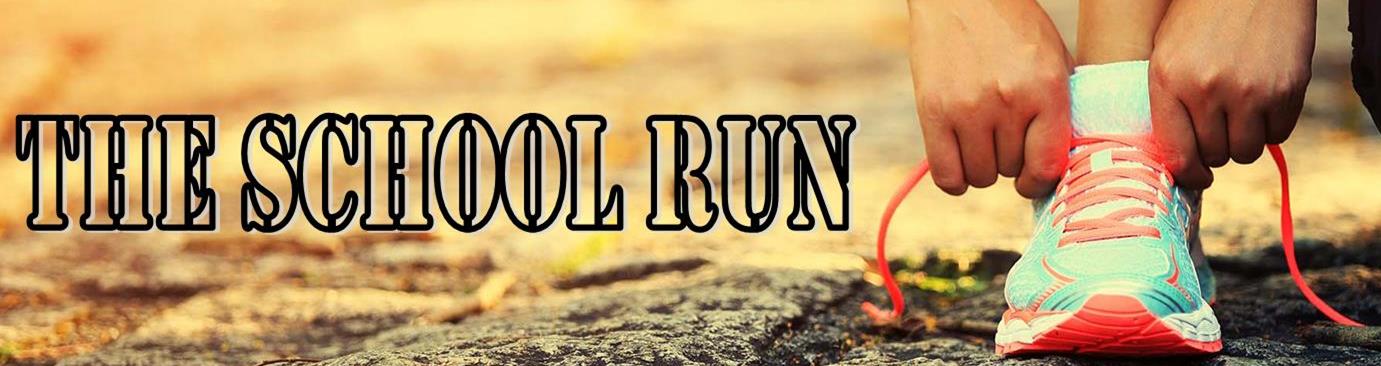 ONE MILE CHALLENGE 2019Registration FormContact Name ___________________________________________________________________________School Name ____________________________________________________________________________Address _______________________________________________________________________________________________________________________________________________________________________Post Code ______________________________________________________________________________Telephone Number_______________________________________________________________________Email Address ___________________________________________________________________________Email Address of Finance Officer ____________________________________________________________Date(s) of you challenge __________________________________________________________________For £1.99 per child you will receive:A high quality medal with ribbon. Text on medal – The School Run. 1 Mile Challenge 2019. The ribbon will have 2019 printed on it. Along the bottom of the medal will have the school name.A certificate to download at the end of the challenge.A template letter to send to parentsI would like to enter _________ children into the School Run 1 Mile Challenge 2019 at a cost of £1.99 per child.Name _________________________________		Signed ________________________________Position ________________________________		Date _________________________________The School Run 2018 – A trading name of the Primary Resource Centresupport@ukschoolrun.com